设计任务490方污水处理厂设计任务：一个值班室、格栅间、调节池、MRB膜池、500方中水池需要专业：建筑、结构、工艺、电气工艺厂家联系人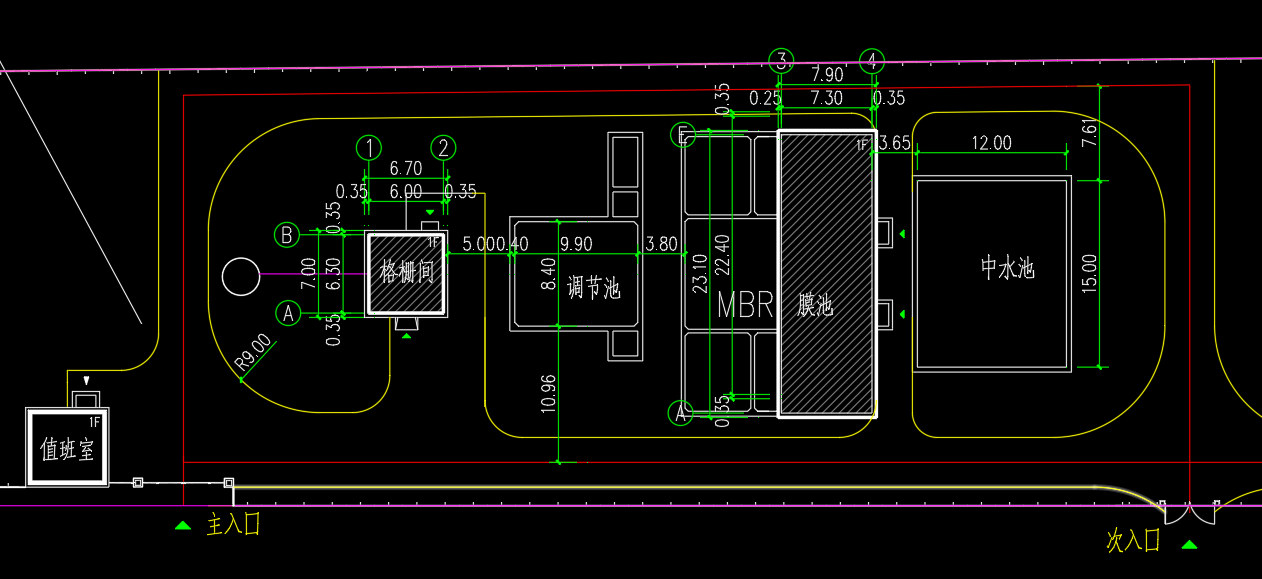 